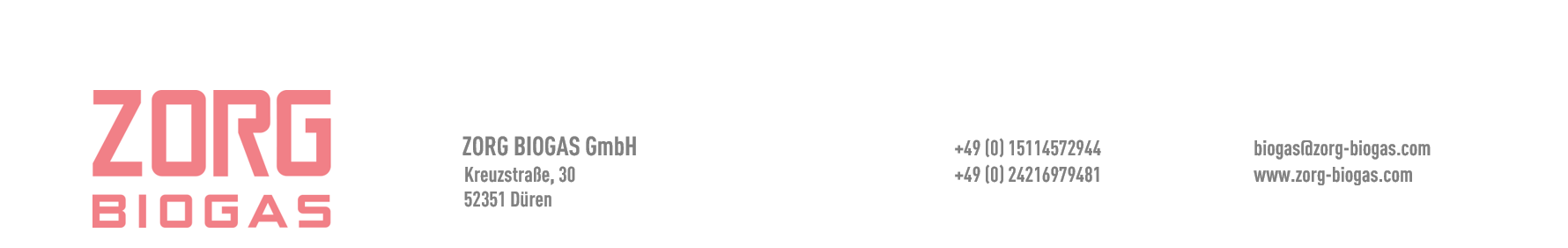 Datum: Fragebogen zur Angebotserstellung (Biogasanlage)Fragebogen zur Angebotserstellung (Biogasanlage)Fragebogen zur Angebotserstellung (Biogasanlage)   1.KontaktdatenKontaktdaten1.1Firmenname1.2Geschäftsbereich1.3Juristische Adresse1.4Postanschrift1.5Adresse der Biogasanlage1.6Geschäftsführung 1.7Zuständige Person1.8Bürotelefonnummer1.9Mobiltelefonnummer1.10E-Mail1.11Web1.12Skype1.13Wie lange haben Sie sich schon für Biogas interessiert? Wann planen Sie mit dem Anlagenbau zu beginnen?1.14Ihr Unternehmen ist- Kunde- Generalunternehmer- Vermittler1.15Betriebe- bestehende- geplante  2 Informationen zu den Rohstoffen Informationen zu den RohstoffenMolkeAbwasserSonstiges2.1Trockensubstanzgehalt (%)2.2Menge (t/Tag)2.3Morphologische Analyse von Rohstoffen,% zur gesamten Trockenmasse- Laktose- Proteine- Fette- CSB-Belastung2.4Temperatur (°С)2.5Inhibitoren und KonservierungsmittelHormonelle MittelAntibiotikaAntiseptika  3       Energiebedarf und Preise  3       Energiebedarf und Preise  3       Energiebedarf und Preise  3       Energiebedarf und PreiseMengePreis, EUR3.1Erdgas, Tausend m3 - gesamt3.2Elektrische Energie, kWh pro Saison oder Jahr- gesamt- vom Stromnetz3.3Wärmeleistung insgesamt, kWh pro Tag / Monat / Jahr3.4Heizöl, Tonnen pro Tag/Monat/Jahr3.5Dieselkraftstoff, Tonnen pro Tag/Monat/Jahr3.6Andere Arten von Kraftstoff  4Daten zur vorhandenen InfrastrukturDaten zur vorhandenen Infrastruktur4.1Betriebszeit pro Jahr4.2Kapazitäten zur Abwasserbehandlung (Belebungsbecken, Sedimentation, Filtrationsfelder usw.), geben Sie bitte Typ, Anzahl, Technologie an4.3Kapazitäten zur Abfalllagerung, geben Sie bitte Typ, Anzahl und Volumen an4.4Verfügbare Fläche für die Biogasanlage (ha), bitte Geländeplan anhängen4.5Anschlüsse für Strom, Erdgas und Wasser4.6Verbrauchbare Strommenge 5Ihre Prioritäten für den Bau von Biogasanlage(Bewertungsskala von 1 bis 5, 5 = treffend)Ihre Prioritäten für den Bau von Biogasanlage(Bewertungsskala von 1 bis 5, 5 = treffend)5.1Ökologie, Reinigungssysteme5.2Energie5.3Biodünger5.4Sonstiges (bitte angeben)